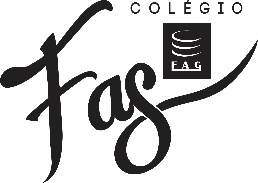 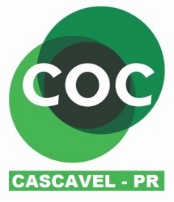 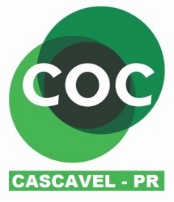 ON A PIECE OF PAPER, WRITE THE NAMES OF THE SHAPES AND FIND OBJECTS THAT HAVE THESE FORMATS IN YOUR HOUSE. DRAW. (Em um pedaço de papel, escreva os nomes das formas e encontre coisas que tenham esses formatos em sua casa. Desenhe) (Não é necessário imprimir a folha).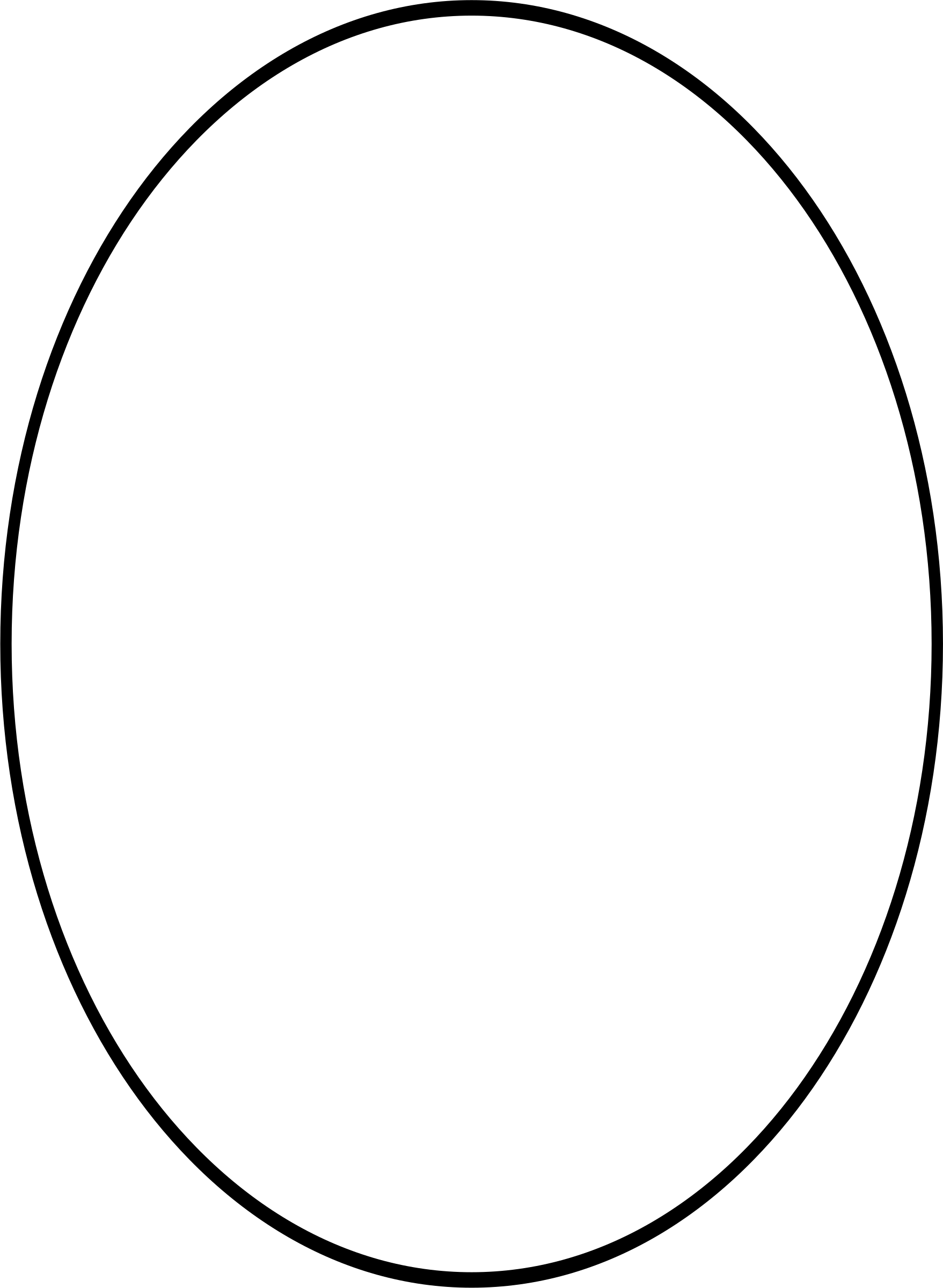 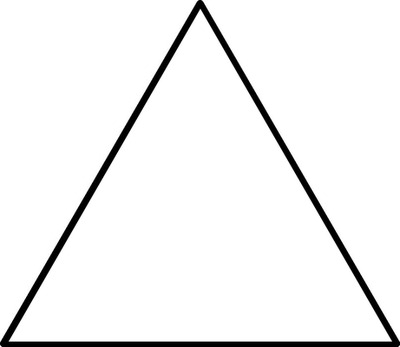 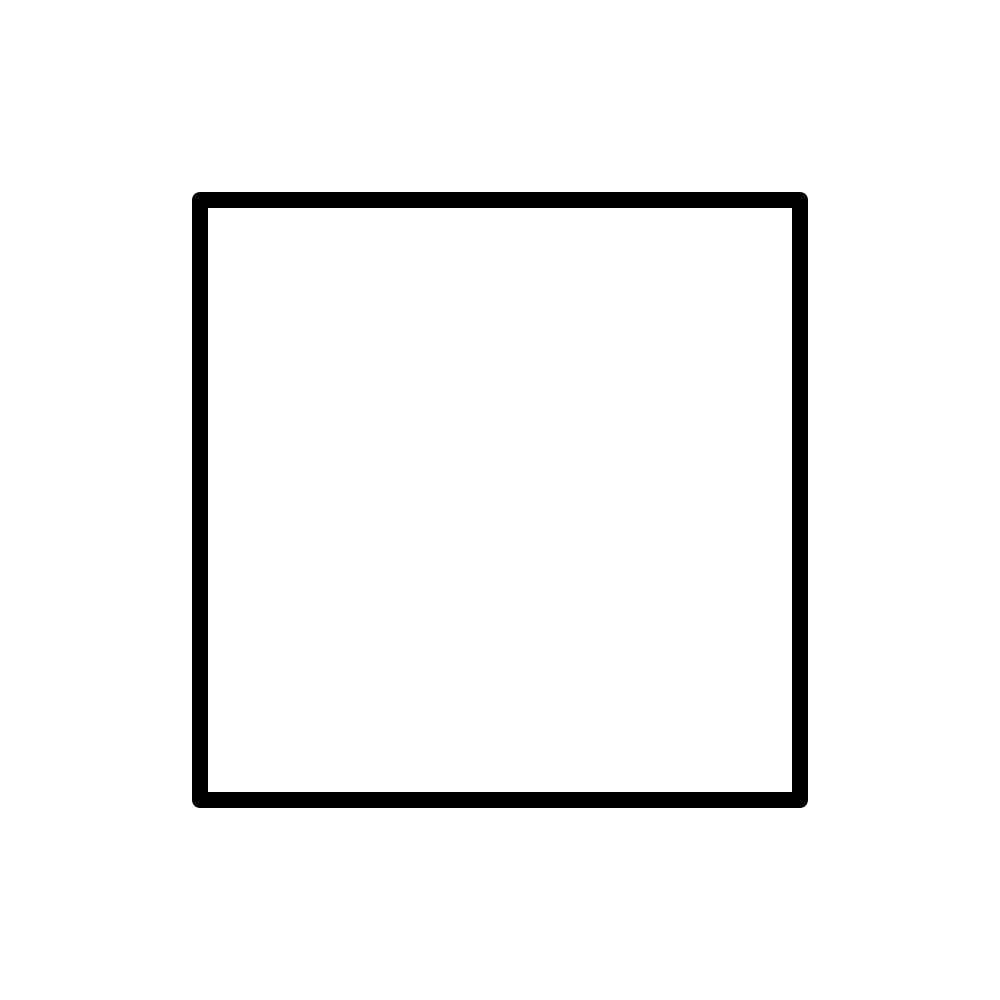 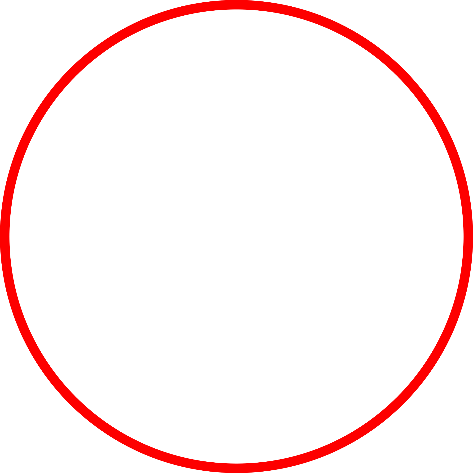 